Application for EU Type Examination and Conformity assessmentof Personal Protective Equipment according to 
Regulation (EU) 2016/425Fill out CB (date, name, signature)Review date: 		     		Registration date: 		    	    Registration number:	
1. Applicant	Name of company: 			Address: 			VAT No: ……………………………..……    IBAN: ………….……………..……..........……….……......  SWIFT: .................................	Banking connection                                                                             VAT ID No: ............................................................................	Name and address of the bank: …………………...........................	account number: ………………………………........................	Authorized person	Contact person	Name: ……………………………………………......................		Name: ………………………………………………...................	Position: …………………………………………......................		Position: ……………………………………………...................	Telephone: …………………………………….……......................	Telephone: ……………………………………………...............	E – mail: ……………………………………..….......................	E – mail: …………………………………………......................	Website: ……………………………………..….........................2. Product	Product name: ......................................................……………......……………………………….........................................................		Type of product (Model): ............................…....……………………..................................................................................................	Type series: ...................................................................................................…………..……...........................................................	...................................................................................................…………..………………………………………………......................	Manufacturer (if different from applicant): ........................................................................…............................................................	...................................................................................................…………..……………………………………………….....................(Name, Address, Country)	Place of manufacturing (if different from applicant):                     ..............................................................................................………….............................................................................................	...................................................................................................…………..…………………………..................................................(Address)3.    The applicant asks the NOTIFIED BODY 2369 to realize following activities:     EU-Type examination - Annex V Regulation (Module B) *     Conformity to type based on internal production control plus supervised product checks 
           at random intervals - Annex VII (Module C2)4. Technical requirementsTechnical requirements (technical regulation or standard) under which conformity of product type samples is to be assessed:
.................................................................................................................................................................................................................
Note: * For category III PPE, it is required to choose module C2 together with the module B. In a separate module B, it is not possible to affix the CE marking with the number of the notified body to the product(s). The Notified body nr. 2369 does not perform the assessment according to the modul D.Code: 649-4en5. Accompanying documentation for the application
6.  Declaration of the applicant:The development of the product as a type is finished and all data and technical documentation presented in this conformity assessment application are complete and they represent product state on the date of the submission of this application. We hereby declare that we have not asked any other notified body for conformity assessment of the product and  have been the Testing and Certification Regulation recognized and acknowledged.After obtaining the certificate, the applicant undertakes:
- always  to fulfil the certification requirements, including implementing appropriate changes when they are communicated
  by the certification body,- if the certification applies to ongoing production, the certified product continues to fulfil the product requirements,- to make all necessary arrangements for:   1) the conduct of the evaluation and surveillance (if required), including provision for examining documentation and records,
  and access to relevant equipment, location(s), area (s), personnel, and applicant's subcontractors,  2) investigate of complaints,  3) the participation of observers, if applicable,- to make claims regarding certification consistent with the scope of certification,- do not to use its product certification in such a manner as to bring the certification body into disrepute and do not to make any   statement regarding its product certification that the certification body may consider misleading or unauthorized,- upon suspension, witdrawal, or termination of certification do not to use of all advertising matter that contains any reference thereto   and to take action as required by the certification scheme (e.g. the return of certification documents) and to take any other required   measure,- to provide copies of the certification documents to others, the documents shall be reproduced in their entirety or specified
  in the certification scheme,- in making reference to its product certification in communications media such as documents, brochures or advertising, to comply
  with the requirements of the certification body or  as specified by the certification scheme,- to comply with any requirements that may be prescribed in thecertification scheme relating to the use of marks of conformity, 
  and on information related to the product,- to keep records of all complaints made known to it relating to  the compliance with the certification requirements and to make these
  records avaible to the certification body when requested, and to take appropriate action with respect to such complaints and any 
  deficiencies found in products that affect compliance with requirements for certification and  to document the actions taken,- to inform the certification body, without delay, of changes that may affect its ability to conform with the certification requirements.After obtaining the certificate, the applicant has the right:- in case of disagreement with the decision of the certification body to submit an appeal in writing to the address of CB, VIPO a.s. Partizanske within 15 days of submitting the decision to the applicant. A complaint as an expression of dissatisfaction other than in an appeal may be made by any person or organization. Both the complaint and the appeal must contain the date of submission, the subject, the name, the address and the signature of the person lodging the complaint or appeal. Their records are performed by the head of the CB, who is obliged to respond in writing within 30 days. 
7. Duties of applicant	Submit  documents needed for conformity assessment in Slovak or English language as stated in point 5. Enable sampling or submit the product sample so that the conformity assessment can be completed in a given time. Provide the cooperation during the conformity assessment in the scope required by the Notified Body. In case of an application for conformity assessment of a product according to module C2, supply a copy of the EU-type examination certificate.
8. Applicant's consent *The applicant has been notified and agrees to ensure that the tests are carried out in a subcontracting manner:	yes								     	no
9. Trade-legal relations	An application initialed by both parties for certification activities is considered legally enforceable and takes into account the responsibility of the certifikation body and its client.………………….................            .................................................	           ......................................Place and date    	            Name of authorized person			Signature and stampFill out CBRegistration number 						Amount of sample:	and date of receipt of the sample:Note: * choose one of the optionsCode: 649-4en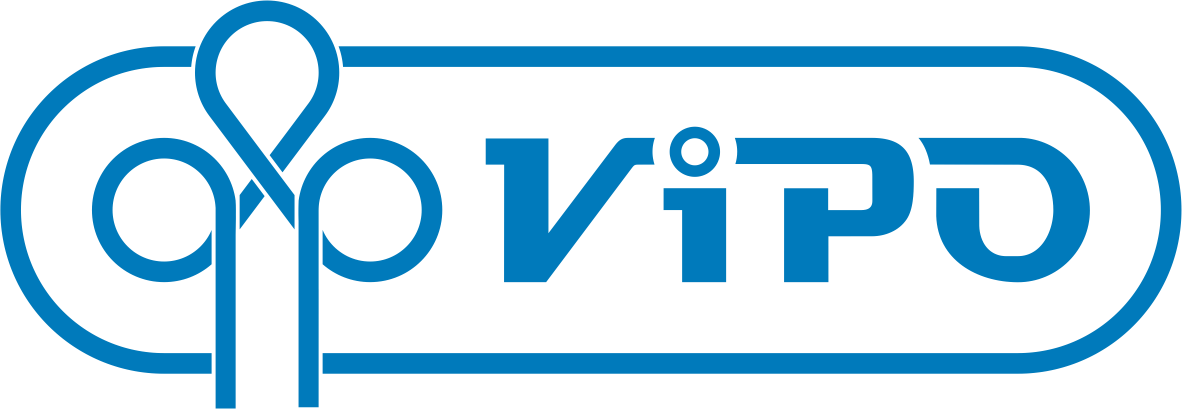 Notified Body 2369SpecificationDocument ID and DateProduct specifications and product variants with photoMaterial sheets of materials used on the product with manufacturer's indicationTest results – test reports and final reports Technical documentation as required by Annex III Regulation